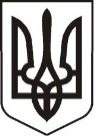 У К Р А Ї Н АЛ У Г А Н С Ь К А    О Б Л А С Т ЬП О П А С Н Я Н С Ь К А    М І С Ь К А    Р А Д А Ш О С Т О Г О   С К Л И К А Н Н ЯРОЗПОРЯДЖЕННЯміського  голови     «04» липня 2019 р.	                    м. Попасна                                   №  02-02/137                  Про придбання цінних подарунків          У зв’язку з  святкуванням Дня міста Івано-Франківськ та участі делегації від виконкому міської ради у урочистих заходах з нагоди Дня міста, згідно з Міською цільовою Програмою відзначення державних, міських, професійних свят, ювілейних дат, заохочення за заслуги перед територіальною громадою м. Попасна на 2019 рік та рішенням сесії Попаснянської міської ради  від 21.12.2018  № 101/3  «Про місцевий бюджет міста на 2019 рік», керуючись п.20 ч.4 ст.42 Закону України «Про місцеве самоврядування в Україні»:1.  Придбати цінні подарунки для вручення під час урочистих заходів з нагоди Дня міста Івано –Франківськ.  2.   Витрати  на оплату цінних подарунків здійснити за рахунок коштів виконкому міської ради на Міську цільову Програму відзначення державних, міських, професійних свят, ювілейних дат, заохочення за заслуги перед територіальною громадою м. Попасна на 2019 рік. Кошторис витрат  затвердити (додається). 3. Контроль за виконанням даного розпорядження покласти на  начальницю організаційного відділу виконкому міської ради  Висоцьку Н.О. та начальницю фінансово-господарського відділу виконкому міської ради Омельченко Я.С.                 Міський голова                                                                    Ю.І. ОнищенкоВисоцька, 2 05 65Додаток  до розпорядження міського голови від 04.07.2019 № 02-02/137К О Ш ТО Р И Свитрат на  оплату цінних подарунків1. Ікона різна Бук. Розмір 280*370*40 – 1 шт.*1400,00 грн.=1400,00 грн.2. Герб Івано-Франківська  – 1 шт.1600,00 грн.= 1600,00 грн.        ВСЬОГО:    3000,00  (три тисячі  грн.  00 коп.) грн.   Керуюча справами                                                                            Л.А. КулікНачальниця фінансово-господарського відділу  -                                                                     головна бухгалтерка                                                                          Я. С. Омельченко